Please register me for: ❑ Christmas Markets of Germany  Nuremberg to Basel   Dec.11-20, 2021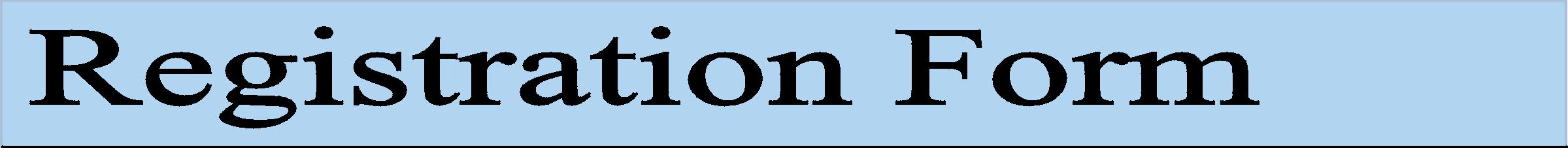 Passenger Information (1st Traveler)Please record information exactly as it appears on yourpassport. Passport information may be sent later if youhave yet to obtain  or renew.Legal Name:(Include Middle Name if on passport) 
Passport #:Passport Exp. Date:Date of Birth: 
Email: 
Dietary needs:Passenger Information (2nd Traveler)Please record information exactly as it appears on yourpassport. Passport information may be sentlater if you have yet to obtain or renew.Legal Name:(Include Middle Name if on passport)Passport #:Passport Exp. Date:Date of Birth: 
Email: 
Dietary needs:Address:                           __________            Home phone:____________________City:	State: ______ Zip:______________Cell phone:	Cell phone on cruise____________ EmergencyName_______________& relationship:__________Phone & Email:   Airport  Preference  1st choice_________2nd choice_____________Available Feb 1, 2021Roommate name:	 If single, are you willing to share accommodations?   Y/N            I prefer single accommodations Y/N                        Travel Insurance :   $379  pp   (includes air)                 √ Yes, sign me                                  √ No, I declineCABIN CATEGORIES QUOTED AS DOUBLE OCCUPANCY + $252 port charges per person  SUMMER 2020 SUITE SALE PROMOTION   JUNE 2-JULY 25, 2020  ONLY – special pricing plus $163  pp in prepaid gratuities included !Lower  Indigo Deck  Picture Window cabins Indigo Deck $3499pp -- (E & D category)  Upper &  Middle Decks Suites with Open Air Balcony $4199pp --(A,B & P category)  Royal Suite (if available) $5899pp---(call Linda)Limited cabins in each category.  Reserve early for best selection.Deposit and insurance premium are non-refundable.               Final payment  Due Sept 1, 2021                     revised 06/20					      	Page 2Christmas Market  Avalon River Cruise Dec 2021 Ms Avalon Impression         a Globus Family BrandIgnite your senses of Christmas wonderment and stimulate all of your memories of a nostalgic Christmas while traveling aboard a small vessel river cruise in Europe.  Join Linda Meadors and her family next December 11-20, 2021 for a Christmas to Remember.  Avalon Waterways has initiated strict social distancing and dining hygiene policies for its future departures.  You can confidently cruise with Avalon with only 140 passengers.   This special Christmas Market departure stops at traditional markets along the Danube, Main and Rhine rivers while visiting 3 beautiful European countries. Give yourself and your loved ones a true experiential Christmas gift with memories to last a lifetime.Nestled in river valleys tucked between snowcapped mountains, you’ll wander around twinkle lit tiny chalet shops adorned with handmade crafts and offering regional holiday confectionary.  While you may not need to buy anything, just gaze upon the glittering eye candy of glass ornaments, and breathe in the aroma of roasted nuts and spices. Listen to holiday music, peek inside historic churches, sample regional holiday delicacies, and imbibe in your choice of holiday cheer. Catch the Christmas spirit in Europe before returning home just in time to celebrate your own holiday traditions. A December river cruise to Christmas Markets takes no work on your part. Our shipboard chef does all the cooking! See first-hand how many Christmas traditions you now enjoy traveled across the ocean with German, Swiss and French immigrants.  From your new, clean floating base on the luxurious Avalon Impression step out into fairytale villages to experience Christmas Markets with the locals in Nuremberg, Bamberg, Wurzburg, Rudesheim, Heidelberg and the Black Forest region of Germany.  Continue south on the Rhine to visit Strasbourg in France’s Alsace Lorraine followed by your disembarkation in Basel, Switzerland.Any Reason Cancellation Travel ProtectionWhen you purchase the Avalon Travel Protection provided by Aon Insurance, you will also receive the Globus family of brands “Any Reason” Cancellation Waiver that will provide you with 100% of the cancellation charges in the form of a future travel credit certificate, should you cancel your land tour any time prior to your scheduled departure for any reason that is not eligible for cash reimbursement under the Trip Cancellation Waiver. Cancellation charges are reimbursed in the form of Globus family of brands Travel Certificates allowing you a future travel certificate to travel with us at a later date! The travel certificate is valid for two years.10 day River Cruise from only $3499 pp (based on available cabin category)Your $250 pp deposit and $379 pp insurance premium holds your place now! Final cruise payment is not due until September 1, 2021. International air is extra.Call or Email Linda Meadors 309-235-5806 Linda@bluehorizon.net   for more informationDeposit Payment Information $250 + $379 insurance pp(please fill out if paying by credit card) : 
Credit Card Number::Visa/MC/DC/AX:	______ ID Code:*______Exp. Date:	 Amount:__________Signature:	 Date: *last 3 digits in  signature box on the back of the card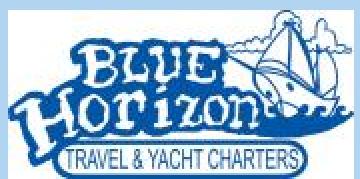 Linda Meadors • 12570 US Hwy 150 • Orion, IL 61273          Linda Direct: 309-235-5806• Orion Main Office 309-526-3499           Fax: 309-526-8333  Flyer  @  www.bluehorizon.net        